Межведомственная комиссия по противодействию экстремизму в муниципальном образовании «Город Горно-Алтайск»ПРОТОКОЛ ЗАСЕДАНИЯот «15» февраля 2018 годазаседания межведомственной комиссии по противодействию экстремизму в муниципальном образовании «Город Горно-Алтайск»Проводил заседание Заместитель главы Администрации города Горно-Алтайска, Председатель комиссии С.С. Тюхтенев.Секретарь комиссии: Ахламенок Г.А., Начальник Отдела информационной политики и связей с общественностью Администрации городаПрисутствуют:Члены межведомственной комиссии (прилагается) и приглашенные:Повестка дня (прилагается):По-первому вопросу выступила Комарова С.А. – начальник  МУ «Управление культуры, спорта и молодежной политики администрации города Горно-Алтайска» (выступление прилагаетмя)Решили: Принять к сведению информацию МУ «Управление культуры, спорта и молодежной политики администрации города Горно-Алтайска»: - Активизировать профилактическую работу по пресечению распространения идеологии экстремизма в студенческой и молодежной среде на территории города Горно-Алтайска, в том числе в в сети «Интернет», в соответствии с Планом мероприятий по реализации Стратегии противодействия экстремизму в РФ до 2025 года на территории МО «Город Горно-Алтайск» (распоряжение от 1.04.2016 г. №446-р) ;- Во исполнение решения Комиссии от 21.06.2017 года, от 25.12.2017 года разработать план работы с молодежью в сети Интернет, включая взаимодействие с редакторами (администраторами) молодежных сайтов и страниц в социальных сетях в сети «Интернет», меры по профилактике экстремизма и выявление негативных тенденций в молодежной среде. Срок исполнения до 1марта 2018 года. Об исполнении решения заслушать на следующем заседании Комиссии;- Организовать методические семинары по вопросу профилактики экстремизма для специалистов, работающих с молодежью не реже чем 1 раз в год. Срок исполнения: 1 квартал 2018 года и далее;-  Усилить работу по правовому просвещению, формированию толерантности и гармонизации межнациональных отношений среди студенчества.По-второму вопросу выступили: Ахламенок Г.А. – начальник Отдела информационной политики и связей с общественностью администрации города Горно-Алтайска, Комарова С.А.– начальник МУ «Управление культуры, спорта и молодежной политики администрации города Горно-Алтайска», Деваев С.Г. – специалист МУ «Управление образования муниципального образования города Горно-Алтайска»Решили: 2.1   Информацию принять к сведению. 2.2  Продолжить работу по предупреждению экстремистской деятельности  в молодежной среде в соответствии с принятым Комплексом мер, направленных на предупреждение экстремистской деятельности в молодежной среде на территории города Горно-Алтайска с учетом принятых решений Комиссии в 2017 году; 2.3 МУ «Управление культуры, спорта и молодежной политики администрации города Горно-Алтайска»  совместно с Отделом информационной политики и связей с общественностью, при участии представителей Управления ФСБ РФ по РА- Провести встречу с редакторами (администраторами) молодежных сайтов и страниц в социальных сетях по работе с молодежью в сети «Интернет», в том числе по профилактике экстремизма и выявлению негативных тенденций в молодежной среде. Срок исполнения до 1 апреля 2018 года. Далее не реже 2 раза в год.По-третьему вопросу заслушали Ахламенок Галина Александровна – начальник Отдела информационной политики и связей с общественностью администрации города Горно-Алтайска. Предложено провести совещание с заместителями по воспитательной работе учебных заведений города по вопросу выявления признаков экстремистской деятельности в молодежной среде 29 марта 2018 года.Решили:3.1 Совещание с заместителями по воспитательной работе учебных заведений города по вопросу выявления признаков экстремистской деятельности в молодежной среде назначить на 29 марта 2018 года (отв. Управление ФСБ РФ по РА, Приглашение участников поручить Управлению культуры, спорта и молодежной политики администрации города Горно-Алтайска и Управлению образования администрации МО «Город Горно-Алтайск»);Секретарь Комиссии:							Г.А. АхламенокПредседатель Комиссии:					             С.С. ТюхтеневРЕСПУБЛИКА АЛТАЙАДМИНИСТРАЦИЯ ГОРОДАГОРНО-АЛТАЙСКА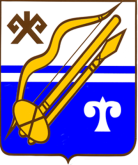 АЛТАЙ РЕСПУБЛИКАГОРНО-АЛТАЙСК КАЛАНЫҤАДМИНИСТРАЦИЯЗЫ1Деваев С.Г.Специалист МУ «Управление образования МО «Город Горно-Алтайск»»2Кусков ПавелСпециалист по работе с молодежью МУ «Управление культуры, спорта и молодежной политики администрации города Горно-Алтайска»